Academic Curriculum Vitae 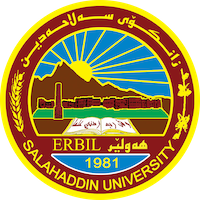 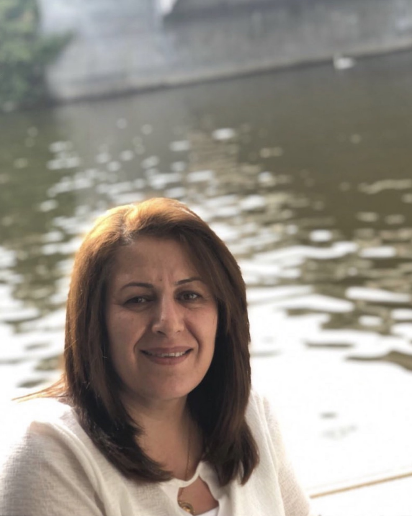 
Personal Information:Full Name: huda kardagh yaldaAcademic Title: Assistant prof.Email: huda.yalda@su.edu.krd.comMobile: 009647504874330Education:1988-1989 :(BSc. in Statistics) Department of Statistic, College of Administration & Economics, university  Salahaddin- Erbil.2000 (MSc. in Statistics). Department of Statistic, College of Administration and Economic, University of Salahaddin – Erbil.Employment:2001-2002 : Assistant Lecturer in statistic department, College of Administration and Economic, University of Salahaddin – Erbil.2001-2014: Teaching assistant in statistic department, College of Administration and Economic, University of Salahaddin – Erbil.2014-2018: Lecturer in statistic department, College of Administration and Economic, University of Salahaddin – Erbil.Qualifications IT qualifications: Microsoft Word, Excel, PowerPoint, stat graph,  and SPSS.Languages qualifications:  Assyrian –speaking and  writing, Kurdish- speaking                                                     Arabic- Reading, writing and speaking                                                    English- Reading and Speaking Teaching experience:Teaching from (16) years at The university of Salahaddin- ErbilThe Subjects That I taught-(Statistic – 1th Stage ) (Account dep.) 2001-2002-(Computer-1th  Stage) (Account dep. And Administration dep. ) 2002-2003-(Linear Al-gerbera- 2 th stage) (Stat. dep.)-(Math. Stats.- 3th stage) (Stat. dep.)-Decision Theory-3th stage) (Stat. dep.)Reliability –stat.-4th stag (Stat. dep.)Multivariate Aanlysis -4th stage) (Stat. dep.)The Number of researches that I had accomplished (2) (2018-2023) Assistant Prof.r in statistic department, College of Administration and Economic, University of Salahaddin – Erbil.Research and publicationsمجلة رانكو –جامعة صلاح الدين العدد 49 لسنة 2018- تكوين لوحة السيطرة النوعية بالاعتماد على الدالة المميزة -1   2- تكوين لوجة بيز لسيطرة على اوزان اطفال حديثي الولادة في محافظة اربيل  مجلة زانكو - جامعة صلاح الدين  - العدد 57 3- تطبيق المركبات الرئيسية والتحليل الممييزلتميز بين المرضى المصابين وغير المصابين بالاورم الخبيثة امجلة زانكو - جامعة صلاح الدين  - العدد 22سنة 2018-  إستخدام نماذج السلاسل الزمنية للتنبؤ بتغيرات اسعار الذهب في محافظة أربيل - مجلة زانكو - جامعة صلاح الدين -4مجلة كلية الادارة والاقتصاد –جامعة كربلاء –العددد   21-تطبيق اساليب متعدد المتغيراتفي تكوين لوحة السيطرة النوعي  لسنة   20176-تطبيق التحليل العاملي والتحليل العنقودي على تأخر التدريسي في جامعة صلاح الدين للحصوله على اللقب العلمي (الترقية)(دراسة مقارنة) مجلة جامعة كوية  العدد32   لسنة 2014Professional Social Network Accounts: